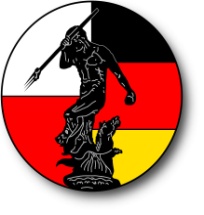 ZARZĄD  TOWARZYSTWA  POLSKA-NIEMCY serdecznie zaprasza Pana/ Panią ………………………………………………………………………..na  JUBILEUSZOWE SPOTKANIE INTEGRACYJNE  z okazji   25-Lecia  Towarzystwa  Polska-Niemcy  w  Gdańskuw dniu 2 października 2016 o  godz. 17.00   do Siedziby TPN przy ul. Starowiejskiej 15/16 , Gdańsk-Letnica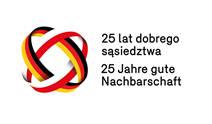 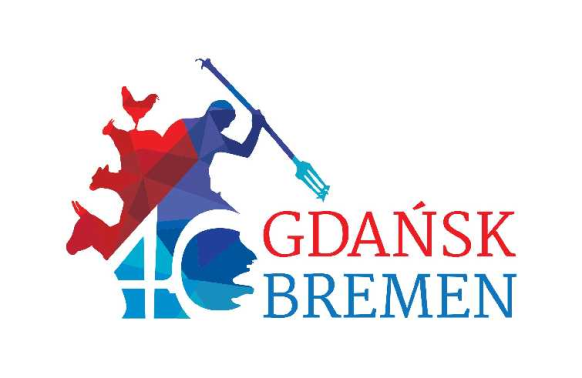 ZARZĄD  TOWARZYSTWA  POLSKA-NIEMCY serdecznie zaprasza Pana/ Panią ………………………………………………………………………..na  JUBILEUSZOWE SPOTKANIE INTEGRACYJNE  z okazji   25-Lecia  Towarzystwa  Polska-Niemcy  w  Gdańskuw dniu 2 października 2016 o  godz. 17.00   do Siedziby TPN przy ul. Starowiejskiej 15/16 , Gdańsk-Letnica